Trainingsnachweis für die Trainingsgruppe: 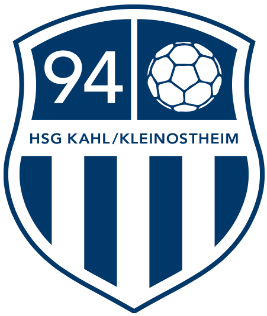 HSG Kahl/Kleinostheim - HandballTrainingsstätte:Datum: 			Beginn: 			Ende:Trainer : Name + Unterschrift 				Hygienebeauftragter : Name + UnterschriftNr.NameVornameSymptom-freiheit123456789101112131415161718192021222324252627282930